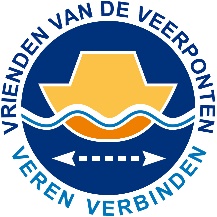 PERSBERICHTVrienden van de Veerponten wil snel onderzoek naar ongeluk met veerpontje De vereniging Vrienden van de Veerponten roept de Onderzoeksraad Voor Veiligheid (OVV) met klem op om snel een onderzoek te starten naar het ongeval met het zelfbedienings-veerpontje bij Zuidland. Zaterdag 25 februari jl. sloeg het veerpontje met zo’n 20 opvarenden om, waarbij een opvarende op de IC moest worden opgenomen.Vrienden van de Veerponten vindt het belangrijk dat de oorzaken van het ongeval worden achterhaald, zodat dergelijke ongelukken in de toekomst voorkomen kunnen worden. Zij wijst de OVV erop dat er in Nederland maar liefst 120 veerponten zijn die door de opvarenden zelf worden bediend, net als in Zuidland. Bovendien zijn er de afgelopen jaren al vaker ongelukken geweest waarbij zelfbedieningsveren zijn omgeslagen. Voorzitter Eef Meijerman van de Vrienden van de Veerponten: “Ieder jaar maken vele duizenden mensen gebruik van de zelfbedieningspontjes. Dat is hartstikke leuk en gaat meestal ook goed. Pontjes kunnen eigenlijk niet zinken, maar mensen realiseren zich niet dat zo’n pontje wel kan omslaan. Als je daar dan onder terecht komt, ontstaat er een levensgevaarlijke situatie, zoals in Zuidland. We willen dat de Onderzoeksraad snel een onderzoek start zodat dit soort ongelukken in de toekomst hopelijk voorkomen kunnen worden.”  De vereniging roept vooruitlopend op het eventuele onderzoek alle eigenaren van de zelfbedieningsveren op om op of bij het pontje een bordje te plaatsen met het maximum aantal passagiers en de waarschuwing dat de pont bij verkeerd gebruik kan omslaan. “Omdat het om de veiligheid gaat, wil onze vereniging wil de bordjes betalen. Voorwaarde is dat de ponteigenaren de bordjes zelf plaatsen, maar dat zullen ze graag doen, denk ik. We zijn allemaal gebaat bij zo veilig mogelijke veerpontjes,” aldus Meijerman, die aangeeft dat de eigenaren hierover snel bericht krijgen.Vrienden van de Veerponten is een landelijke vereniging met ruim 2100 leden die opkomt voor de belangen van de pontgebruikers. Zij wil het aantal veren in stand te houden en waar mogelijk het netwerk uitbreiden, onder het motto: ‘veerponten zijn de leukste wegen over het water’. De vereniging zet zich in voor de kwaliteit, de veiligheid, de bereikbaarheid en de toegankelijkheid van de veerponten. Mededeling voor de pers (niet voor publicatie):Meer informatie:John RuiterBestuurslid Communicatiejohnruiter@ziggo.nlTelefoon 06 50 85 9960BijlageEerdere ongevallen met zelfbedienings veerpontenIn april 2015 is de zelfbedienings kabelveerpont Hillegom-De Zilk omgeslagen. De pont was waarschijnlijk overbelast. Er raakten 10 mensen te water, terwijl de pont geschikt was voor 4-5 personen. Twee personen zijn naar het ziekenhuis vervoerd.Bron: https://www.nhnieuws.nl/nieuws/162964/pont-omgeslagen-in-hillegom-meerdere-personen-uit-water-gehaaldIn september 2018 is de zelfbedienings kabelveerpont Heukelum-Koornwaard omgeslagen. Volgens een bericht in de plaatselijke pers was het de tweede keer dat het pontje omgeslagen was. In het voorjaar was de pont omgeslagen aangetroffen, maar de eigenaar Staatsbosbeheer ging toen uit van vandalisme. In september was dat opnieuw de gedachte, maar één van de betrokkenen belde naderhand met Staatsbosbeheer en heeft vertelde dat het een ongeluk was. Er zijn geen gegevens over het aantal passagiers. Niemand raakte gewond.Bron: https://www.hetkontakt.nl/vijfheerenlanden/160390/omgeslagen-pontje-in-heukelums-natuurgebied-blijkt-ongeluk-geen-vandalismeIn december 2019 is de zelfbedienings kettingveerpont Zoeterwoude Geerweg-Blankaardpolder omgeslagen. Er waren 12 mensen aan boord, terwijl zes personen het maximum was. Het bordje met het maximum aantal passagiers was verdwenen. Eén persoon is met een gebroken pols naar het ziekenhuis vervoerd.Bron: https://sleutelstad.nl/2019/12/01/voetveer-in-zoeterwoude-slaat-om-opvarenden-te-water/#:~:text=Het%20voetveer%20over%20de%20Geer,pols%20naar%20het%20ziekenhuis%20gebracht.In december 2021 is de zelfbedienings kabelveerpont Heukelum-Koornwaard opnieuw omgeslagen. De opvarenden, vier personen en een hond, zijn met behulp van de brandweer aan wal gebracht. Twee personen zijn naar het ziekenhuis vervoerd.Bron: https://www.ad.nl/rivierenland/trekpontje-kantelt-in-heukelum-vier-personen-en-hond-ter-water~aa1bbb09/